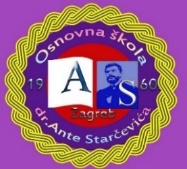 Osnovna škola dr. Ante StarčevićaZagreb, Sv. Leopolda Mandića 55Tel: 2851 - 615, 2852 - 351 Fax: 2950 - 606 E-mail: skola@os-astarcevica-zg.skole.hrKLASA: 007-01/22-01/01URBROJ: 251-135/10-22-1Zagreb,05.01.2022.               ČLANOVIMA ŠKOLSKOG ODBORA 				                     Obavijest putem e-maila - oglasna pločaTemeljem članka 12. Poslovnika o radu Školskog odbora sazivam redovitu 7. sjednicu Školskog odbora koja će se održati 10.01.2022. godine (ponedjeljak) u 7,30 sati u školskoj knjižnici.Za sjednicu predlažem sljedeći                                                                 DNEVNI RED:Imenovanje zapisničara sjedniceVerifikacija zapisnika 6. sjedniceOtvaranje pristiglih molbi kandidata za ravnatelja/icu OŠ dr. Ante Starčevića,      pregledavanje natječajne dokumentacije, utvrđivanje koji kandidati ispunjavaju nužne uvjete, vrednovanje dodatnih kompetencija, rangiranje kandidata te utvrđivanje rang liste kandidataRazno                                                                                                  Predsjednica Školskog odbora:    							      Danijela Domitrović, pedagog škole